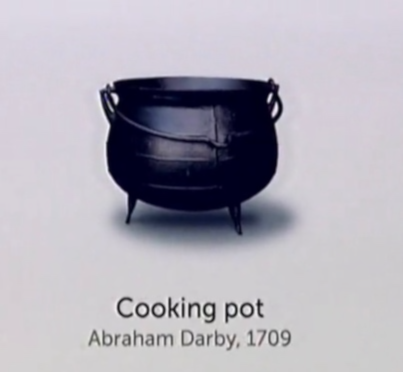 Рис. 1. Котелок, Авраам Дарби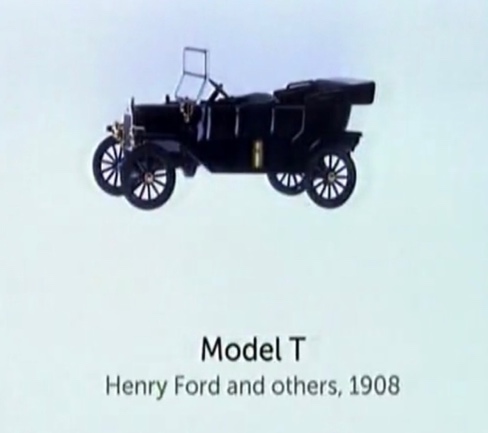 Рис. 2. Автомобиль Model T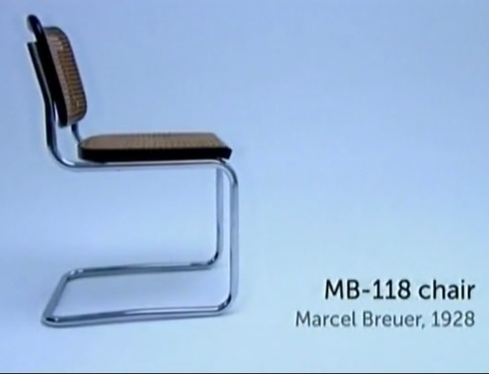 Рис. 3. Стул MB-118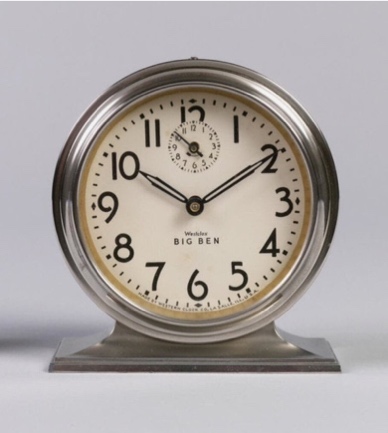 Рис. 4. Часы Classic Westclox Big Ben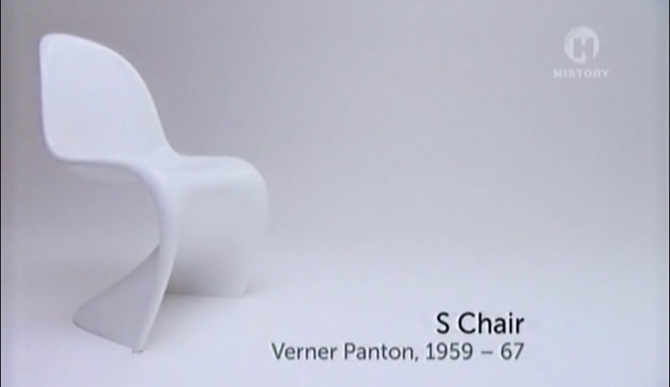 Рис. 5. Стул S Chair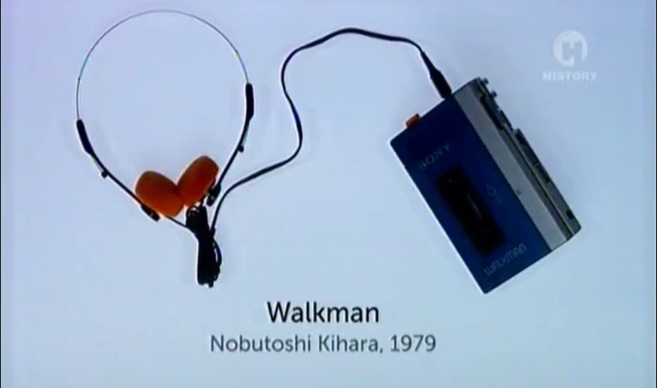 Рис. 6. Плеер Sony Walkman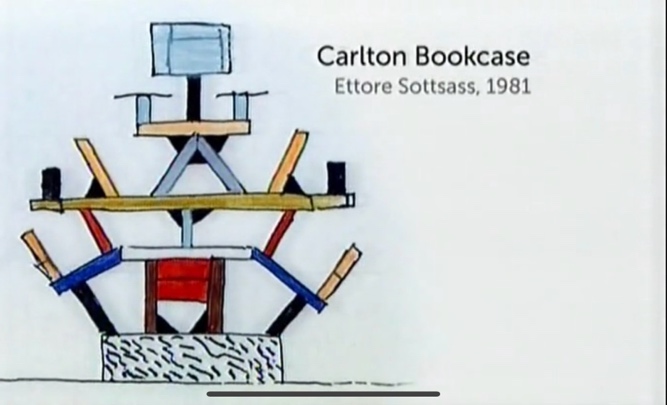 Рис. 7. Полка Carlot Bookcase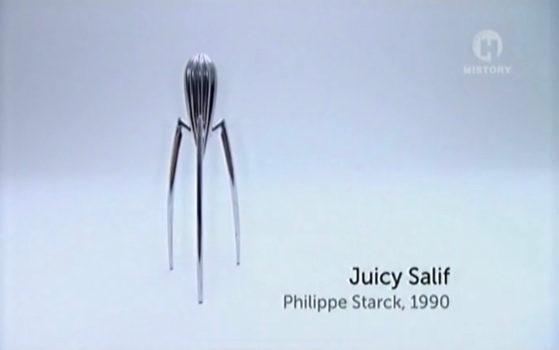 Рис. 8. Соковыжималка Флипа Старка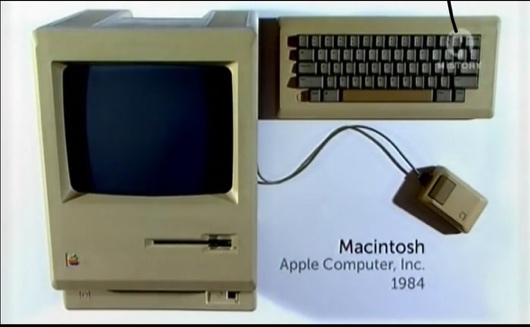 Рис. 9. Компьютер Apple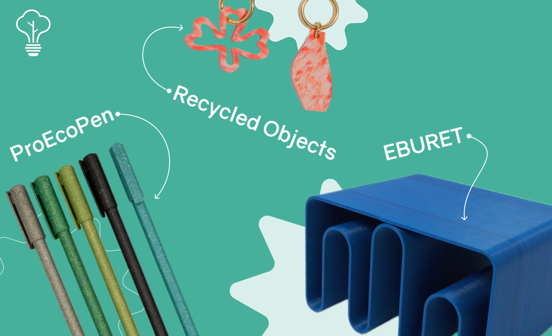 Рис. 10. Товары студии EBURET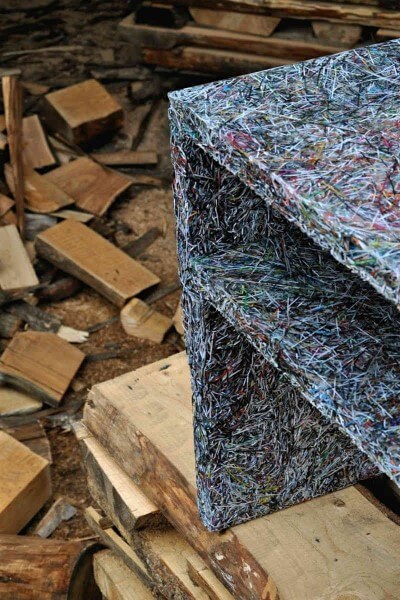 Рис. 11. Твора студии Jens Praet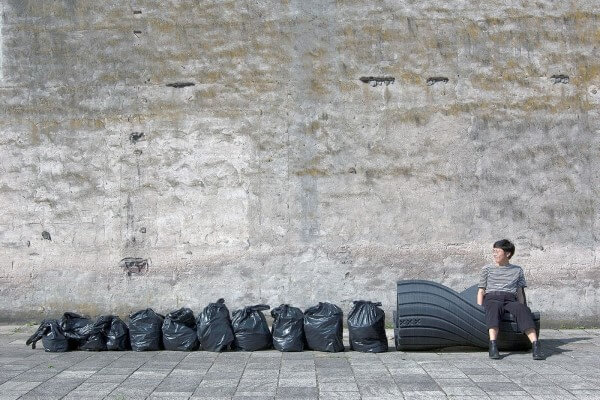 Рис. 12. Офисный стул из переработанного материала